台北市立美術館葉祐誠 羅竟晏 徐睿    在這充滿喧囂的城市中，有嘈雜的車子通過，熙來攘往的人們努力的為自己的明天打拼。在這個繁忙工作的世代，人們缺少一個可以放鬆身心的地方，而北美館就扮演人們的後花園，讓受傷的身心得到適當的放鬆。    在大同大學附近，我覺得最有文藝氣息的地方，非美術館莫屬了！在那裡面的展覽更是讓我覺得更有內涵與內容的部分。    一開始來到大同，就和我的家人到美術館參觀了一遍，裡面的空間讓我感到非常舒服，空間規劃也非常的棒，是個能放鬆心情的好地方。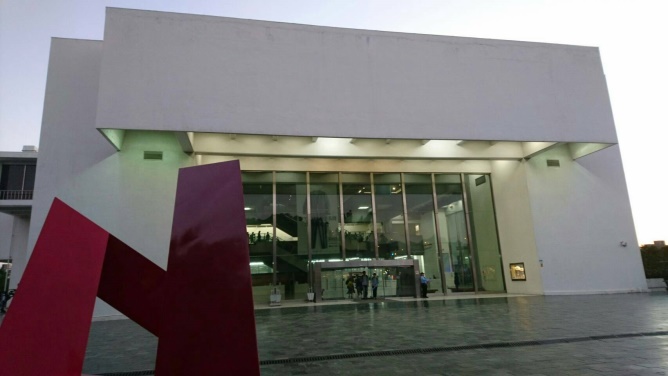 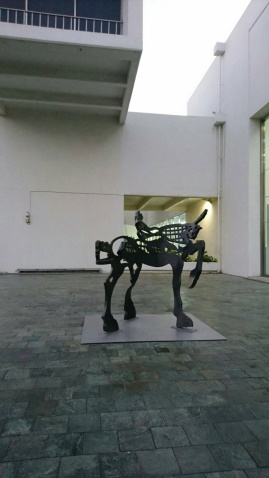 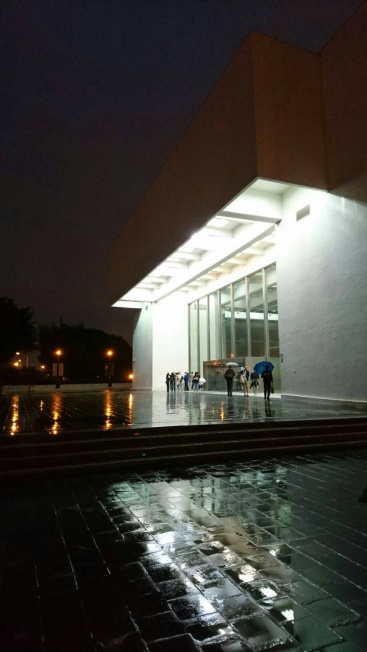 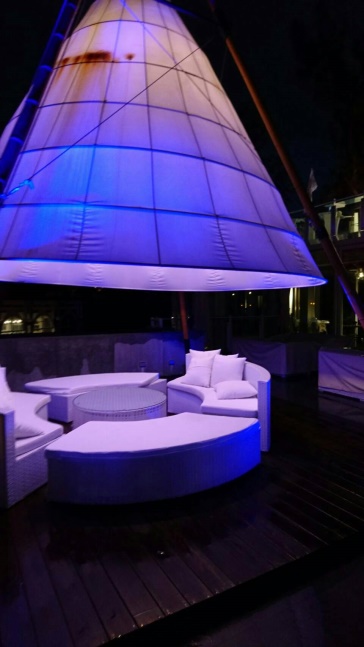 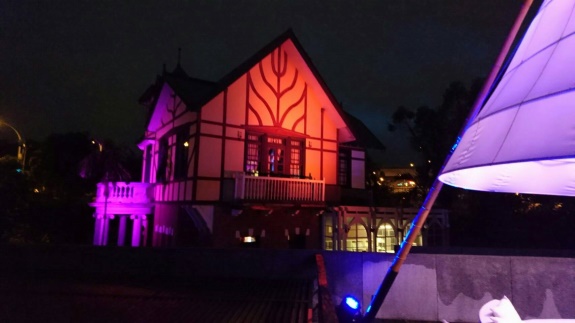 